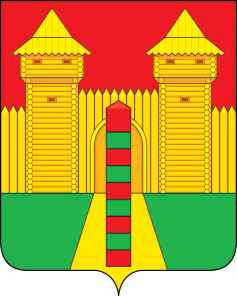 АДМИНИСТРАЦИЯ  МУНИЦИПАЛЬНОГО  ОБРАЗОВАНИЯ «ШУМЯЧСКИЙ   РАЙОН» СМОЛЕНСКОЙ  ОБЛАСТИПОСТАНОВЛЕНИЕот 17.11.2021г. № 498          п. ШумячиВ соответствии с Положением «О Почётной грамоте Администрации муниципального образования «Шумячский район» Смоленской области», утвержденным постановлением Администрации муниципального образования «Шумячский район» Смоленской области от 08.07.2010 г. № 106 (в редакции постановления Администрации муниципального образования «Шумячский район» Смоленской области от 28.02.2018 г. № 82)Администрация муниципального образования «Шумячский район» Смоленской областиП О С Т А Н О В Л Я Е Т:Наградить Почётной грамотой Администрации муниципального образования «Шумячский район» Смоленской области Андреенкову Наталью Николаевну, главного специалиста Отдела экономики и комплексного развития Администрации муниципального образования «Шумячский район», за многолетний добросовестный труд, большой личный вклад в прогнозирование экономических процессов и развитие земельных отношений, в связи с 50- летием со дня рождения.Глава муниципального образования «Шумячский район» Смоленской области                                                А.Н. ВасильевО награждении Почётной грамотой  Администрации муниципального           образования «Шумячский район» Смоленской                   области                     Н.Н. Андреенковой 